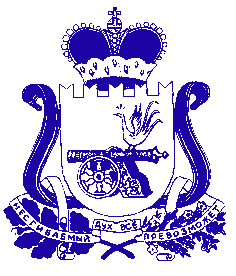 СОВЕТ ДЕПУТАТОВ БОГДАНОВСКОГО СЕЛЬСКОГО ПОСЕЛЕНИЯ ХОЛМ-ЖИРКОВСКОГО РАЙОНА СМОЛЕНСКОЙ ОБЛАСТИР Е Ш Е Н И Еот  30.03.2023 № 5  В соответствии с Федеральным законом от 31 июля 2020 года № 248-ФЗ «О государственном контроле (надзоре) и муниципальном контроле в Российской Федерации», протестом прокуратуры Холм-Жирковского района Смоленской области от 10.03.2023 №02-29-2023 на Положение о муниципальном контроле в сфере благоустройства на территории Богдановского сельского поселения Холм-Жирковского района Смоленской области, утверждённое решением Совета депутатов Богдановского сельского поселения Холм-Жирковского района Смоленской области от 29.11.2021 №29, Уставом Богдановского сельского поселения Холм-Жирковского района Смоленской области, Совет депутатов Богдановского сельского поселения Холм-Жирковского района Смоленской областиР Е Ш И Л:1. Внести следующее изменение в  Положение о муниципальном контроле в сфере благоустройства на территории Богдановского сельского поселения Холм-Жирковского района Смоленской области, утверждённое решением Совета депутатов Богдановского сельского поселения Холм-Жирковского района Смоленской области от 29.11.2021 №29:        Приложение № 1 к Положению отменить.          2.  Обнародовать настоящее решение путем размещения на информационных стендах Администрации Богдановского сельского поселения Холм-Жирковского района Смоленской области, а также разместить на официальном сайте Администрации Богдановского сельского поселения Холм-Жирковского района Смоленской области в информационно-телекоммуникационной сети "Интернет" https://bogdanovskoe.admin-smolensk.ru/. Глава муниципального образованияБогдановского сельского поселенияХолм-Жирковского  района Смоленской области                                                                    В.М. ПерсидскийО внесении изменений в решение Совета депутатов Богдановского сельского поселения Холм-Жирковского района Смоленской области от 29.11.2021 №29 «Об утверждении Положения о муниципальном контроле в сфере благоустройства на территории Богдановского сельского поселения Холм-Жирковского района Смоленской области»